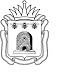 МИНИСТЕРСТВО ОБРАЗОВАНИЯ И НАУКИТАМБОВСКОЙ ОБЛАСТИП Р И К А З27.04.2023                            г. Тамбов                                   №1057Об итогах регионального этапа Всероссийского конкурса среди образовательных организаций Российской Федерации «История местного самоуправления моего края»В соответствии с приказом министерства образования и науки Тамбовской области от 13.02.2023 г. №337 в целях выявления, сопровождения и поддержки талантливых молодых граждан, активно участвующих в изучении и сохранении истории, развитии и осуществлении местного самоуправления родного края с 15 февраля по 28 апреля 2023 года был проведен региональный этап Всероссийского конкурса среди образовательных организаций Российской Федерации «История местного самоуправления моего края» (далее – Конкурс).В Конкурсе приняли участие 28 обучающихся из 12 муниципалитетов области (Гавриловского, Кирсановского, Мичуринского, Ржаксинского, Староюрьевского, Тамбовского, Токаревского, Уваровского районов и городов Котовска, Моршанска, Рассказово, Тамбова).Жюри оценило творческий подход в написании исследовательских работ, актуальность и разнообразие заявленных тем, их значимость в изучении отдельных страниц истории местного самоуправления родного края.Вместе с тем, было отмечено, что в ряде работ выбор темы исследования не всегда соответствовал поставленным целям и задачам, часть работ носила реферативный, а не исследовательский характер.На основании вышеизложенного и решения жюри, ПРИКАЗЫВАЮ:1. Наградить дипломами министерства образования и науки области победителей и призеров Конкурса:1.1. В номинации «Видеоролик «Лидеры местного самоуправления»:за первое место – Табакову Арину, учащуюся муниципального бюджетного образовательного учреждения дополнительного образования «Токаревский районный Дом детского творчества» Токаревского района (руководитель – Невежина Светлана Владимировна);за второе место – Глазкову Софью, учащуюся филиала муниципального бюджетного общеобразовательного учреждения Токаревской средней общеобразовательной школы №1 в селе Троицкий Росляй Токаревского района (руководитель – Мезина Маргарита Сергеевна);за третье место – Сутормину Ксению, учащуюся филиала муниципального бюджетного общеобразовательного учреждения Староюрьевской средней общеобразовательной школы в селе Новоюрьево Староюрьевского района (руководитель – Копылова Ольга Егоровна).1.2. В номинации «Видеоролик «Один день из жизни местного самоуправления»:за второе место – Губареву Алину, учащуюся муниципального автономного общеобразовательного учреждения «Средняя общеобразовательная школа №35» города Тамбова (руководитель – Швырев Михаил Михайлович).1.3. В номинации «Видеоролик «Староста нашего поселения (района, деревни)»:за первое место – Камбарова Михаила, учащегося филиала муниципального бюджетного общеобразовательного учреждения «Уваровщинская средняя общеобразовательная школа» в селе Соколово Кирсановского района (руководитель – Гераськина Юлия Владимировна).1.4. В номинации «Исследование «Лидеры местного самоуправления»:за первое место – Леонтьеву Викторию, учащуюся муниципального бюджетного общеобразовательного учреждения «Комсомольская средняя общеобразовательная школа» Тамбовского района (руководитель – Куксова Елена Андреевна);за второе место – Беляева Ивана, учащегося муниципального автономного общеобразовательного учреждения «Средняя общеобразовательная школа №5 «Центр современных индустриальных технологий» города Рассказово (руководитель – Беляева 
Екатерина Алексеевна);за третье место – Потапову Анну, учащуюся муниципального автономного общеобразовательного учреждения «Средняя общеобразовательная школа №9» города Тамбова (руководитель – Медведская Наталия Викторовна). 1.5. В номинации «Исследование «История местного самоуправления моего края от середины 18 века до настоящего времени»:за первое место – Кириллову Ангелину, учащуюся Турмасовского филиала имени Героя Советского Союза В.Л. Исакова муниципального бюджетного общеобразовательного учреждения Заворонежской средней общеобразовательной школы Мичуринского района (руководители – Гранкина Оксана Константиновна, Кириллова Жанна Валерьевна);за второе место – Гольтякову Ангелину, учащуюся Павлодарского филиала муниципального бюджетного общеобразовательного учреждения Моисеево-Алабушской средней общеобразовательной школы Уваровского района (руководитель – Камнева Вероника Ивановна); за третье место – Ершову Ульяну, учащуюся муниципального бюджетного общеобразовательного учреждения Токаревской средней общеобразовательной школы №1 Токаревского района (руководитель – Большакова Инна Вячеславовна).1.6. В номинации «Исследование «Современные IT-технологии на службе местного самоуправления»:за первое место – Сатаеву Алину, учащуюся муниципального бюджетного общеобразовательного учреждения «Цнинская средняя общеобразовательная школа №2» города Тамбова (руководитель – Селиванов Иван Сергеевич).1.7. В номинации «Исследование «Самый важный нормативно-правовой акт местного самоуправления»:за первое место – Степанова Владислава, учащегося муниципального бюджетного общеобразовательного учреждения Токаревской средней общеобразовательной школы №1 Токаревского района (руководитель – Большакова Инна Вячеславовна);1.8. В номинации «Исследование «Самая яркая страница развития истории местного самоуправления моего края»:за первое место – Космынина Егора, учащегося муниципального бюджетного общеобразовательного учреждения «Средняя общеобразовательная школа №2 имени Героя Советского Союза 
Н.И. Бореева» города Моршанска (руководитель – Робышев 
Кирилл Яковлевич);за второе место – Хвастову Ангелину, учащуюся муниципального бюджетного общеобразовательного учреждения «Средняя общеобразовательная школа №2 имени Героя Советского Союза 
Н.И. Бореева» города Моршанска (руководитель – Робышев 
Кирилл Яковлевич).1.9. В номинации «Презентация «Как я провел урок местного самоуправления в моем классе»:за первое место – Грезневу Софию, учащуюся муниципального бюджетного общеобразовательного учреждения 
«Средняя общеобразовательная школа №3» города Моршанска (руководитель – Панова Валентина Васильевна);за второе место – Загонову Юлию, учащуюся муниципального автономного общеобразовательного учреждения «Средняя общеобразовательная школа №24» города Тамбова (руководитель – Захарова Светлана Александровна);за третье место – Жданову Дарью, учащуюся муниципального автономного общеобразовательного учреждения «Центр образования №13 имени Героя Советского Союза Н.А. Кузнецова» города Тамбова (руководитель – Тетушкина Лариса Михайловна).2. Рекомендовать руководителям органов местного самоуправления, осуществляющих управление в сфере образования, объявить благодарность педагогам, подготовившим победителей и призеров Конкурса.3. Тамбовскому областному государственному бюджетному образовательному учреждению дополнительного образования «Центр развития творчества детей и юношества» (Долгий) направить материалы победителей и призеров регионального этапа Конкурса для участия во Всероссийском конкурсе среди образовательных организаций Российской Федерации «История местного самоуправления моего края».Начальник отдела дополнительногообразования и воспитания управления дополнительного образования, воспитания, социализации и государственной поддержки детей министерства образования и науки Тамбовской области___________________Д.В. ТруновДиректор ТОГБОУ ДО «Центр развития творчества детей и юношества»___________________И.А. ДолгийИ.о. министра образованияи науки Тамбовской области
    Н.В. МордовкинаРасчет рассылки:Д.В. Трунов – 1 экз.ТОГБОУ ДО ЦРТДЮ – 1 экз.МОУО – 30 экз.На сайт